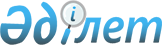 Об установлении карантина
					
			Утративший силу
			
			
		
					Решение акима села Шойындыколь Жаркаинского района Акмолинской области от 22 сентября 2020 года № 3. Зарегистрировано Департаментом юстиции Акмолинской области 22 сентября 2020 года № 8032. Утратило силу решением акима села Шойындыколь Жаркаинского района Акмолинской области от 21 октября 2020 года № 4.
      Сноска. Утратило силу решением акима села Шойындыколь Жаркаинского района Акмолинской области от 21.10.2020 № 4 (вводится в действие со дня официального опубликования).
      В соответствии с подпунктом 7) статьи 10-1 Закона Республики Казахстан от 10 июля 2002 года "О ветеринарии", на основании представления главного государственного ветеринарно-санитарного инспектора Жаркаинского района от 21 сентября 2020 года № 01-28-323, аким села Шойындыколь РЕШИЛ:
      1. Установить карантин на территории села Шойындыколь Жаркаинского района, в связи с возникновением болезни грипп птиц.
      2. Контроль за исполнением настоящего решения оставляю за собой.
      3. Настоящее решение вступает в силу со дня государственной регистрации в Департаменте юстиции Акмолинской области и вводится в действие со дня официального опубликования.
					© 2012. РГП на ПХВ «Институт законодательства и правовой информации Республики Казахстан» Министерства юстиции Республики Казахстан
				
      Аким села Шойындыколь

Н.Бердығали
